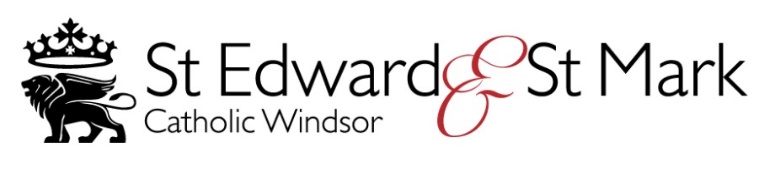 APPLICATION FOR FIRST RECONCILIATION AND FIRST HOLY COMMUNION 2021